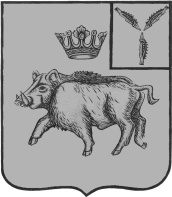 СОВЕТ БОЛЬШЕОЗЕРСКОГО  МУНИЦИПАЛЬНОГО ОБРАЗОВАНИЯБАЛТАЙСКОГО МУНИЦИПАЛЬНОГО РАЙОНАСАРАТОВСКОЙ ОБЛАСТИШестьдесят пятое   заседание Советачетвертого созываРЕШЕНИЕот  10.11.2022 №  322с.Б-ОзеркиО передаче части полномочий по решению вопросов местного значения Большеозерского  муниципального образования Балтайскому муниципальному району Саратовской областиВ соответствии со статьей 264.4 Бюджетного кодекса Российской Федерации, статьей 15 Федерального закона от 06.10.2003 № 131-ФЗ «Об общих принципах местного самоуправления в Российской Федерации», статьей 3 Федерального закона от 07.02.2011 № 6 - ФЗ «Об общих принципах организации и деятельности контрольно-счетных органов субъектов Российской Федерации и муниципальных образований», руководствуясь статьей 22 Устава Большеозерского муниципального образования Балтайского муниципального района Саратовской области, Совет Большеозерского  муниципального образования Балтайского муниципального района Саратовской области РЕШИЛ:	1. Заключить с  Собранием депутатов Балтайского муниципального района,  контрольно-счетной комиссией Балтайского муниципального района Соглашение о передаче Контрольно-счетной комиссии Балтайского муниципального района полномочий Контрольно-счетной комиссии Большеозерского муниципального образования по осуществлению внешнего муниципального финансового контроля.2. Подписание Соглашения поручить главе Большеозерского муниципального образования.3. Разместить настоящее решение на официальном сайте администрации Балтайского муниципального района.4. Настоящее решение вступает в силу со дня его принятия.Глава Большеозерскогомуниципального образования                                                	С.А. Сибирев